The PPTA Delegate Leadership Development workshop will be held on Friday 2 March 2018 and the PPTA Issues and Organising Seminar will be held on Saturday 3 March and Sunday 4 March 2018.The workshop and seminar are being held at the Brentwood Hotel, Kemp Street, Kilbirnie, Wellington.  Travel will be arranged by national office and accommodation will be provided at the venue for people from out of town.Everyone wanting to attend the workshop or the seminar must have approval from their region and must complete a registration form.Delegate Leadership Development workshopThe workshop is being held for chairpersons, establishing teachers’ regional reps, men’s reps, pasifika co-ordinators, secretaries, te reo-a-rohe, treasurers and women’s network reps.This workshop is Ministry of Business, Innovation and Employment approved and people registering for this day must also advise their local field office so their school can be advised that they will be on employment relations education leave (ERE leave) that day.National office will cover all other costs (travel, twin accommodation and meals) for these people to attend the workshop and the seminar.The workshop starts at 9.30am on Friday with a powhiri.Issues and Organising SeminarThe seminar will have people assembling at 8.25am on Saturday for a mihi whakatau at 8.30am and will conclude with lunch at 12.15pm on the Sunday.Who should attend?Regional costsExecutive asks regions to support the attendance of other attendees to the seminar.  Details on probable costs are available from Louise Mortland at national office.Further informationFor further details on the seminar, email Louise at travel@ppta.org.nz.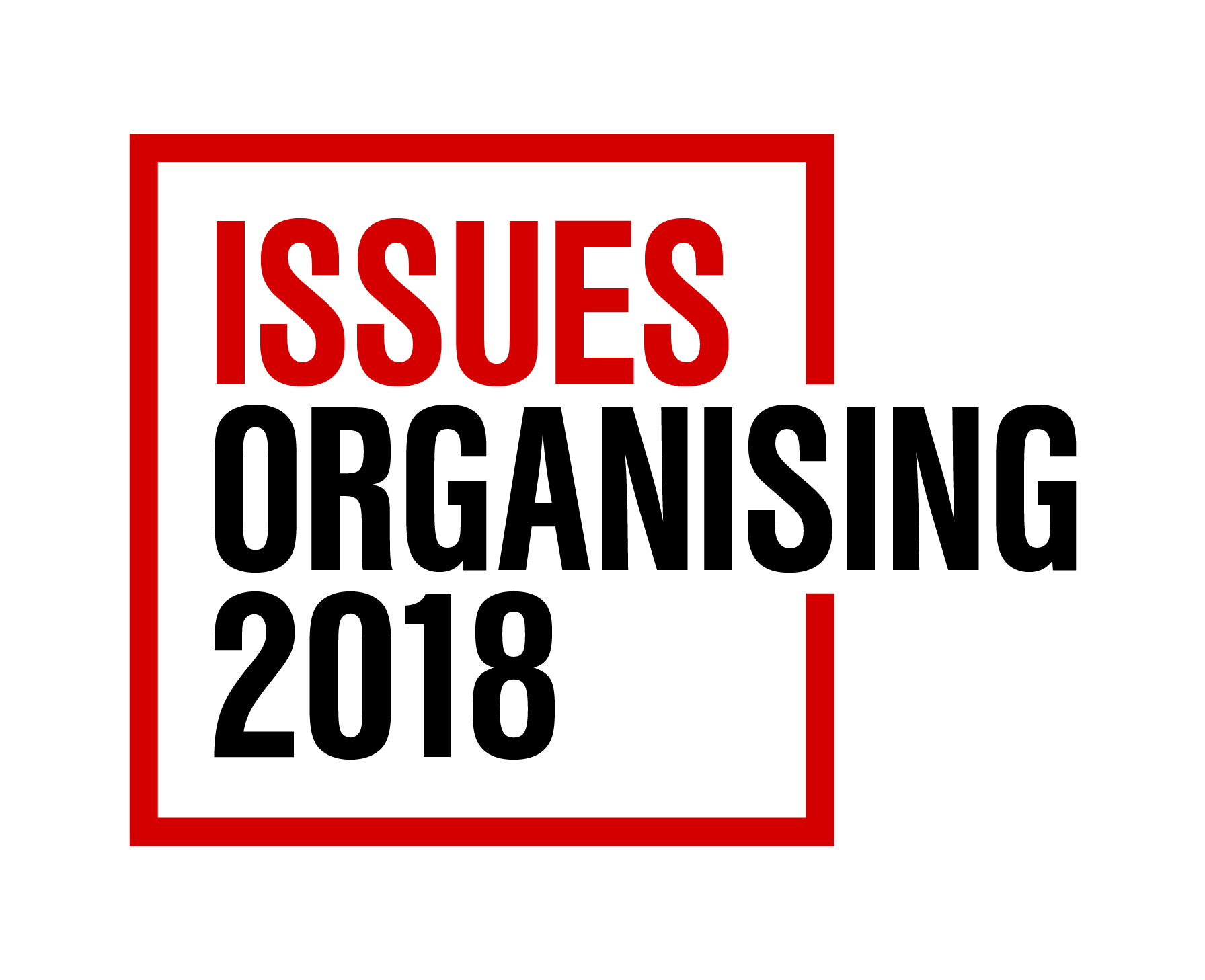 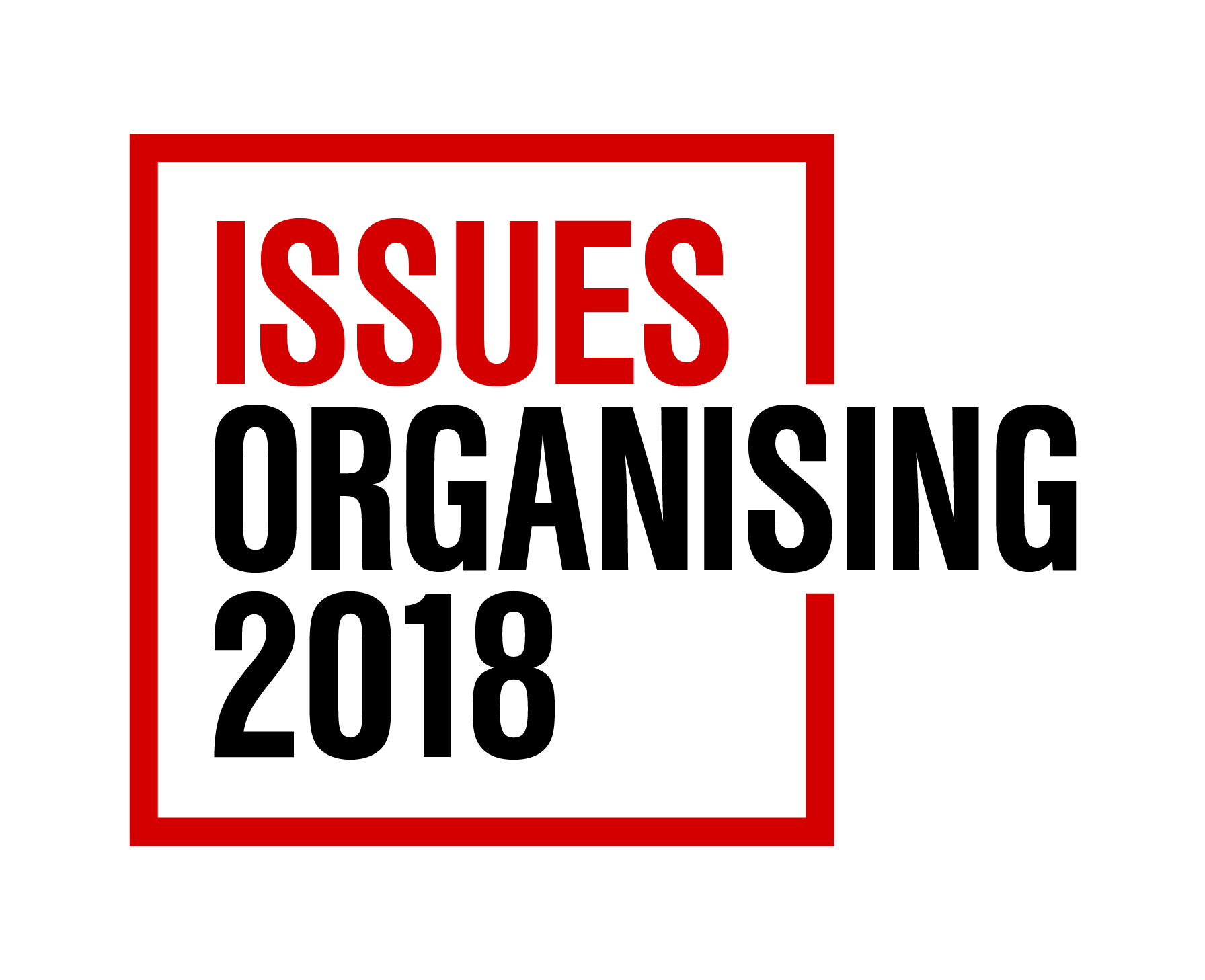 Delegate Leadership Development workshop, 2 March 2018Issues & Organising Seminar, 3-4 March 2018Friday, Saturday & Sunday:(funded by national office)regional chairpersonsregional establishing teachers’ repsregional men’s repsregional pasifika co-ordinatorsregional secretariesregional treasurersregional women’s co-ordinatorste reo-a-roheward reps (one per Auckland ward)Friday, Saturday & Sunday:(funded by regions)deputy chairs (if region wishes)Saturday & Sunday only:(funded by regions)any other member who wishes to attend and who is approved by their regionexecutive members who wish to attend